CURRICULUM VITAEHIYA CHAKRABORTY                                                              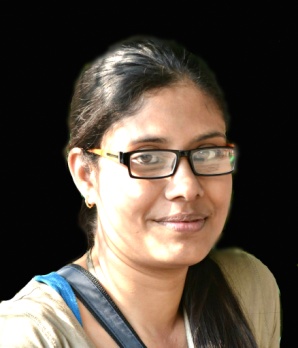 MOBILE NO. - 9475442498	E-MAIL ID: hiya.c89@gmail.comEDUCATIONAL QUALIFICATIONEXTRA CURRICULAR ACTIVITY:I have experienced a field work on Linguistics in a Santali village at Shantiniketan.I won a district basis music competition organised by Bangiya Sangeet Parisad for three years constantly.I have completed 4th year music examination with distinction in Rabindra Sangeet.PERSONAL PROFILE:NAME			     		: HIYA CHAKRABORTYFATHER’S NAME	   		: ANUPAM CHAKRABORTYPRESENT ADDRESS	           		 : 11,Baderaipur Road, Kolkata 700032PERMANENT ADDRESS	     	 :  Rabindrapally (near-D.I.Office), P.O-Suri                                                                Dist.-Birbhum, Pin-731101(W.B),                                                                Mob.- 9475442498DATE OF BIRTH		     	 :  26Th February of 1989SEX			      		 :  FemaleNATIONALITY 		      	 :  INDIANHOBBIES 		     	 :  Reading Books, Listening to Music, Singing SongLANGUAGE KNOWN                            : Bengali, English, HindiDATE :PLACE : 								                                                                                                                                                          SIGNATUREEXAMBOARD/UNIVERSITYYEAR OF PASSINGYEAR OF PASSINGPERCENTAGE OF MARKSM.Phil. in BengaliJadavpur University, Kolkata20142014Successfully passedM.A. in Bengali with Linguistics specialization.Jadavpur University, Kolkata2012201268.9B.A. With Bengali (hons.)Jadavpur University, Kolkata2010201068.4Higher SecondaryW.B.C.H.S.E2007200776.2MadhyamikW.B.B.S.EW.B.B.S.E200578.875